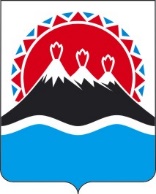 РЕГИОНАЛЬНАЯ СЛУЖБА ПО ТАРИФАМ И ЦЕНАМ КАМЧАТСКОГО КРАЯПРОЕКТ ПОСТАНОВЛЕНИЕг. Петропавловск-КамчатскийВ соответствии с Федеральным законом от 07.12.2011 № 416-ФЗ «О водо-снабжении и водоотведении», постановлением Правительства Российской Федерации от 13.05.2013 № 406 «О государственном регулировании тарифов в сфере водоснабжения и водоотведения», приказом ФСТ России от 27.12.2013 № 1746-э «Об утверждении Методических указаний по расчету регулируемых тарифов в сфере водоснабжения и водоотведения», Законом Камчатского края от 29.11.2019 № 396 «О краевом бюджете на 2020 год и на плановый период 2021 и 2022 годов», постановлением Правительства Камчатского края от 19.12.2008 № 424-П «Об утверждении Положения о Региональной службе по тарифам и ценам Камчатского края», протоколом Правления Региональной службы по тарифам и ценам Камчатского края от 01.12.2021 № хх и на основании заявлений АО «Корякэнерго» от 28.04.2021 № 1348/03, 1347/03 (рег. от 29.04.2021 №№ 90/1450, 1449)ПОСТАНОВЛЯЮ:1. Внести в приложения 1, 3, к постановлению Региональной службы по тарифам и ценам Камчатского края от 17.12.2019 № 324 «Об утверждении тарифов на техническую воду АО «Корякэнерго» потребителям сельского поселения «село Тымлат» Карагинского муниципального района на 2020-2024 годы» изменения, изложив их в редакции согласно приложениям 1-2 к настоящему постановлению.2. Настоящее постановление вступает в силу через десять дней после дня его официального опубликования.Приложение 1к постановлению Региональной службыпо тарифам и ценам Камчатского края от 01.12.2021 № ххх«Приложение 1к постановлению Региональной службы по тарифам и ценам Камчатского краяот 17.12.2019 № 324Производственная программа АО «Корякэнерго» в сфере холодного водоснабжения сельского поселения «село Тымлат» Карагинского муниципального района на 2020-2024 годыРаздел 1. Паспорт производственной программы Раздел 2. Планируемый объем подачи холодного водоснабженияРаздел 3. Перечень плановых мероприятий по повышению эффективности деятельности организации коммунального комплекса Раздел 4. Объем финансовых потребностей, необходимых для реализации производственной 
программы в сфере холодного водоснабженияРаздел 5. График реализации мероприятий производственной программы в сфере 
холодного водоснабженияРаздел 6. Показатели надежности, качества и энергетической эффективности объектов
 централизованных систем холодного водоснабженияПриложение 2к постановлению Региональной службыпо тарифам и ценам Камчатского края от 01.12.2021 № ххх«Приложение 3к постановлению Региональной службы по тарифам и ценам Камчатского края от 17.12.2019 № 324Тарифы на техническую воду АО «Корякэнерго» потребителям сельского поселения «село Тымлат» Карагинского муниципального района Экономически обоснованные тарифы потребителям (кроме населения и исполнителей коммунальных услуг для населения) (без НДС)Экономически обоснованные тарифы для населения и исполнителей коммунальных услуг для населения (с НДС)Льготные тарифы для населения и исполнителей коммунальных услуг для населения (с НДС)».[Дата регистрации]№[Номер документа]О внесении изменений в приложения к постановлению Региональной Службы по тарифам и ценам Камчатского края от 17.12.2019 № 324 «Об утверждении тарифов на техническую воду АО «Корякэнерго» потребителям сельского поселения «село Тымлат» Карагинского муниципального района на 2020-2024 годы»Временно исполняющий обязанности руководителя[горизонтальный штамп подписи 1]В.А. Губинский№ п/пРегулируемая организация, в отношении которой разработана производственная программаУполномоченный орган, утверждающий производственную программуПериод реализации производственной программы1.Наименование полное / сокращенноеАкционерное общество «Корякэнерго» / АО «Корякэнерго»Региональная служба по тарифам и ценам Камчатского края2020-2024 годы2. Юридический адрес/фактический адрес ул. Озерная, 41, г.Петропавловск-Камчатский,  Камчатский край, 683013 / ул. Озерная, 41, г.Петропавловск-Камчатский,  Камчатский край, 683013Ленинградская ул., 118, г.Петропавловск-Камчатский, 6830032020-2024 годыN  
п/пПоказатели           
производственной программыЕдиницы     
измерения2020 год2021 год2022 год2023 год2024 год123456781. Объем реализации, в том числе по потребителям:                  тыс. м318,72017,38417,38417,38417,3841.1- населению                  тыс. м313,84613,17013,17013,17013,1701.2- бюджетным потребителям     тыс. м32,4901,8091,8091,8091,8091.3- прочим потребителям        тыс. м32,3842,4052,4052,4052,405N  
п/пНаименование 
мероприятияСрок реализации мероприятийФинансовые  
потребности 
на реализацию
мероприятий, 
тыс. руб.Ожидаемый эффектОжидаемый эффектN  
п/пНаименование 
мероприятияСрок реализации мероприятийФинансовые  
потребности 
на реализацию
мероприятий, 
тыс. руб.наименование 
показателятыс. руб./%123456Мероприятия1. Текущий ремонт и техническое обслуживание объектов централизованных систем водоснабжения либо объектов, входящих в состав таких систем2020 год34,000Обеспечение бесперебойной работы объектов водоснабжения, качественного предоставления услуг1. Текущий ремонт и техническое обслуживание объектов централизованных систем водоснабжения либо объектов, входящих в состав таких систем2021 год34,872Обеспечение бесперебойной работы объектов водоснабжения, качественного предоставления услуг1. Текущий ремонт и техническое обслуживание объектов централизованных систем водоснабжения либо объектов, входящих в состав таких систем2022 год35,869Обеспечение бесперебойной работы объектов водоснабжения, качественного предоставления услуг1. Текущий ремонт и техническое обслуживание объектов централизованных систем водоснабжения либо объектов, входящих в состав таких систем2023 год36,931Обеспечение бесперебойной работы объектов водоснабжения, качественного предоставления услуг1. Текущий ремонт и техническое обслуживание объектов централизованных систем водоснабжения либо объектов, входящих в состав таких систем2024 год38,024Обеспечение бесперебойной работы объектов водоснабжения, качественного предоставления услугИтого:        179,697N  
п/пПоказателиГодтыс. руб.12341.Необходимая валовая выручка20201639,3442.Необходимая валовая выручка20211635,4213.Необходимая валовая выручка20221703,2474.Необходимая валовая выручка20231679,1705.Необходимая валовая выручка20241685,475Nп/пНаименование мероприятияГодСрок выполнения мероприятий производственной программы (тыс. руб.)Срок выполнения мероприятий производственной программы (тыс. руб.)Срок выполнения мероприятий производственной программы (тыс. руб.)Срок выполнения мероприятий производственной программы (тыс. руб.)Nп/пНаименование мероприятияГод1 квартал2 квартал3 квартал4 квартал.12345671.Ремонтные расходы объектов централизованных систем водоснабжения либо объектов, входящих в состав таких систем20208,5008,5008,5008,5001.Ремонтные расходы объектов централизованных систем водоснабжения либо объектов, входящих в состав таких систем20218,7188,7188,7188,7181.Ремонтные расходы объектов централизованных систем водоснабжения либо объектов, входящих в состав таких систем20228,9678,9678,9678,9671.Ремонтные расходы объектов централизованных систем водоснабжения либо объектов, входящих в состав таких систем20239,2339,2339,2339,2331.Ремонтные расходы объектов централизованных систем водоснабжения либо объектов, входящих в состав таких систем20249,5069,5069,5069,506N  
п/пНаименование показателяДанные, используемые для установления показателяЕд. 
измерения2020202120222023202412341.Показатели качества водыдоля проб воды, подаваемой с источников водоснабжения, водопроводных станций или иных объектов в распределительную водопроводную сеть, не соответствующих установленным требованиям, в общем объеме проб%-----1.Показатели качества водыдоля проб воды в распределительной водопроводной сети, не соответствующих установленным требованиям, в общем объеме проб%-----2.Показатели надежности и бесперебойности водоснабжения количество перерывов в подаче воды, зафиксированных в местах исполнения обязательств, возникших в результате аварий, повреждений и иных технологических нарушений, в расчете на протяженность сети в годед./км-----3.Показатели энергетической эффек-тивностидоля потерь воды в централизованных системах водоснабжения при транспортировке в общем объеме воды, поданной в сеть%10,010,010,010,010,03.Показатели энергетической эффек-тивностиудельный расход тепловой энергии на подогрев горячей воды Гкал/ куб. м-----3.Показатели энергетической эффек-тивностиудельный расход электрической энергии для подготовки воды, на единицу объема воды, отпускаемой в сетькВтч/ куб. м-----3.Показатели энергетической эффек-тивностиудельный расход электрической энергии для транспортировки воды, на единицу объема транспортируемой водыкВтч/ куб. м3,2883,2883,2883,2883,288№ п/пНаименование 
регулируемой 
организацииГод (период) Тариф на техническую воду, руб./куб.м1.АО «Корякэнерго»01.01.2020-30.06.202085,641.АО «Корякэнерго»01.07.2020-31.12.202089,552.АО «Корякэнерго»01.01.2021-30.06.202189,552.АО «Корякэнерго»01.07.2021-31.12.202199,363.АО «Корякэнерго»01.01.2022-30.06.202299,363.АО «Корякэнерго»01.07.2022-31.12.202296,364.АО «Корякэнерго»01.01.2023-30.06.202396,364.АО «Корякэнерго»01.07.2023-31.12.202396,865АО «Корякэнерго»01.01.2024-30.06.202496,865АО «Корякэнерго»01.07.2024-31.12.202497,07№ п/пНаименование 
регулируемой 
организацииГод (период) Тариф на техническую воду, руб./куб.м1.АО «Корякэнерго»01.01.2020-30.06.2020102,771.АО «Корякэнерго»01.07.2020-31.12.2020107,462.АО «Корякэнерго»01.01.2021-30.06.2021107,462.АО «Корякэнерго»01.07.2021-31.12.2021119,233.АО «Корякэнерго»01.01.2022-30.06.2022119,233.АО «Корякэнерго»01.07.2022-31.12.2022115,634.АО «Корякэнерго»01.01.2023-30.06.2023115,634.АО «Корякэнерго»01.07.2023-31.12.2023116,235АО «Корякэнерго»01.01.2024-30.06.2024116,235АО «Корякэнерго»01.07.2024-31.12.2024116,48№ п/пНаименование 
регулируемой 
организацииГод (период) Тариф на техническую воду, руб./куб.м1.АО «Корякэнерго»01.01.2020-30.06.202082,301.АО «Корякэнерго»01.07.2020-31.12.202085,602.АО «Корякэнерго»01.01.2021-30.06.202185,602.АО «Корякэнерго»01.07.2021-31.12.202190,00